СвиноводствоГарская, Н. А. Морфофункциональные особенности волосяного покрова диких и домашних свиней (Suidae) в связи с доместикацией / Н. А. Гарская, Л. Г. Перетятько, И. И. Гаранович // Зоотехния. – 2018. – № 6. – С. 26–29. В статье представлены результаты изучения волосяного покрова диких кабанов и хряков полтавской мясной породы. Установлено, что одомашнивание свиней привело к изменениям морфофизиологических свойств организма, в частности волосяного покрова животных. Отмечены различия у диких и домашних свиней по длине волос, соотношению фракций волосяного покрова, качеству волос. В процессе доместикации у домашних свиней произошло уменьшение длины волос, количества волос с сердцевиной, пуховых волос. Волосы различных типов выполняют разные функции у диких и домашних свиней.Сердюк, Г. Н. Развитие отечественного свиноводства в условиях интенсификации отрасли / Г. Н. Сердюк, Ю. В. Иванов // Зоотехния. – 2018. – № 6. – С. 21–23. В статье обобщен и предложен комплекс мер, позволяющих в условиях интенсификации свиноводства ускорить создание конкурентоспособных отечественных пород свиней и повысить рентабельность работы свиноводческих комплексов. Особое внимание должно быть уделено развитию отечественных селекционно-генетических центров, работа которых должна быть направлена на выведение специализированных материнских и отцовских пород и линий свиней, сочетающихся на гетерозисный эффект. При этом необходимо разработать более эффективные методы оценки и прогнозирования продуктивности животных в последующих поколениях. Основной моделью хозяйств должны стать крупные промышленные свиноводческие предприятия с поточной технологией и замкнутым циклом производства. Для эффективной работы комплексов необходимо иметь полноценную кормовую базу, улучшить использование маточного стада, повысить интенсивность выращивания и откорма молодняка, увеличить производство продукции в расчете на каждое животное, снизить себестоимость свинины за счет собственного производства расходных материалов, используемых для воспроизводства свиней, применения новых технологий производства, автоматизации и компьютеризации процессов.Разведение и племенное делоАлександров, С. Ф. "Альтрезин": плюс 2,8 поросенка на свиноматку первого опороса / С. Ф. Александров // Свиноводство. – 2018. – № 5. – С. 55–56 : 3 рис. Приведены результаты опытов с применением препарата "Альтрезин", позволяющего синхронизировать половую охоту в группе животных и повысить их многоплодие.Анализ нуклеотидной последовательности генов тРНК / М. А. Колосова [и др.] // Свиноводство. – 2018. – № 5. – С. 43–45 : 2 рис., 2 табл. Представлены результаты изучения полиморфизма тРНК митохондриальной ДНК у свиней породы ландрас и крупная белая. Получены данные о нуклеотидных последовательностях тРНК (Lys), тРНК (His), тРНК (Ser) и тРНК (Leu) мтДНК у племенных свиней. В результате исследований установлено наличие полиморфизма тРНК (Leu) мтДНК, который имеет породоспецифический характер и может рассматриваться как один из критериев при оценке генетической структуры породы и линии свиней.Генетическая устойчивость свиней к стрессам и колибактериозам / О. В. Костюнина [и др.] // Достижения науки и техники АПК. – 2018. – Том 32, № 6. – С. 53–55 : 4 табл. Изучено распространение у свиней мутаций в генах RYR1, DMD, ECR F18/FUT1 и MUC4, ассоциированных с чувствительностью к стрессам и колибактериозам.Генотипическая структура разных пород свиней по генам МС4R и LEP и их связь с продуктивностью / Гончаренко [и др.] // Свиноводство. – 2018. – № 4. – С. 11–15 : 5 табл. В статье рассматривается полиморфизм генов MC4R и LEP у свиней разных пород, и изучаются ассоциативные связи генотипов с хозяйственно ценными признаками.Дунин, И. М. Состояние племенной и товарной базы свиноводства в Российской Федерации / И. М. Дунин // Свиноводство. – 2018. – № 5. – С. 4–7 : 5 табл., рис. Представлен анализ состояния племенного и товарного свиноводства в хозяйствах РФ. На начало 2018 года племенная база свиноводства в России представлена восьмью породами свиней, которых разводят и совершенствуют в 61 племенном заводе и 63 племенных репродукторах общей численностью основных и проверяемых свиноматок 99,2 тыс. голов. При этом 52,9% племенной базы приходится на крупную белую породу.Зиновьева, Н. Новая стратегия генетического совершенствования свиней / Н. Зиновьева, А. Сермягин, О. Костюнина // Животноводство России. – 2018. – № 7. – С. 19–21 : 2 рис.Федеральным научным центром животноводства - ВИЖ им. академика Л.К. Эрнста, Сколковским институтом науки и технологий и ООО «Селекционно-гибридный центр» Воронежской области впервые в России предложена стратегия внедрения геномной оценки в систему селекционной работы с племенными ресурсами отечественного воспроизводства.Красновская, Е. Работа с маточным поголовьем, или Что определяет экономическое благополучие свинокомплекса / Е. Красновская // Свиноводство. – 2018. – № 4. – С. 53–55 : 4 фот. В рамках деловой программы выставки "АгроФарм-2018" прошел круглый стол. Главный фактор, над которым всегда надо трудиться и который зависит только от менеджмента, - работа с поголовьем. Как ее построишь, такую и получишь отдачу. Генетика завезена, основные фонды созданы, да и сырье может быть самого высокого качества… Но это лишь внешние факторы. А вот фактор работы с маточным поголовьем - деятельность чисто менеджмента, которая всегда была и будет краеугольным камнем в борьбе за эффективность. Околышев, С. Происхождение хряков и многоплодие свиноматок / С. Околышев, Ю. Тимошенко, М. Любимова // Животноводство России. – 2018. – № 7. – С. 25–26 : 2 табл. В статье сделан вывод о том, что осеменение генотипически многоплодных свиноматок спермой хряков, происходящих из генотипически малоплодных пометов, приводит к снижению многоплодия.Селекция на устойчивость к PRRS - новая стратегия снижения экономических потерь, обусловленных заболеванием/ М. С. Форнара [и др.] // Свиноводство. – 2018. – № 5. – С. 17–19 : 3 рис. Репродуктивно-респираторный синдром свиней - одно из широко распространенных инфекционных заболеваний, наносящих существенный экономический ущерб свиноводству. Поиск ДНК-маркеров, связанных с резистентностью к данному заболеванию, имеет большое значение. Аллель G ДНК-маркера WUR1000125 является желательным в условиях вирусной нагрузки, вызванной как инфекцией, так и вакцинацией. Авторами разработана тест-система, позволяющая производить генотипирование свиней по WUR в режиме массового скрининга. Апробацию тест-системы проводили на поголовье свиней пород ландрас, крупная белая и дюрок ООО «Селекционно-гибридный центр» Воронежской области. Гомозиготные носители генотипа GG встречались с частотой 4,4% исключительно в группе свиней породы ландрас. Гетерозиготные особи встречались в группах свиней пород дюрок, ландрас, крупная белая с частотой 14,9%, 27,5% и 5,4% соответственно. Таким образом, увеличение частоты желательных генетических вариантов позволит реализовать селекционную стратегию повышения устойчивости к репродуктивно-респираторному синдрому свиней.Соколов, Н. В. Сравнительная продуктивность свиней пород крупная белая и ландрас при линейном разведении и скрещивании / Н. В. Соколов, Н. Г. Зелкова // Достижения науки и техники АПК. – 2018. – Том 32, № 4. – С. 54–58 : 4 табл. Цель работы - оценить продуктивность свиноматок при линейном разведении и скрещивании, а также ремонтного молодняка. На племенном репродукторе в Республике Кабардино-Балкария сформированы специализированные материнские линии свиней пород крупная белая (КБ) и ландрас (Л) на основе животных датской селекции. Свиноматки линии КБ (n=149) превосходили по многоплодию (14,03±0,19 поросят)маток Л(n=155; 12,46±0,18поросят)на 12,6%. У свиноматок Л масса гнезда в 30 дней (94,8±0,9 кг) была на 12,9 % выше, чем у маток КБ (84,0±1,0 кг). При скрещивании КБ*Л масса гнезда в 30 дней увеличилась на 8,0 % (90,7±0,9 кг), по сравнению с линейным разведением КБ x КБ (84,0±1,0 кг); при реципрокном скрещивании Л*КБ величина этого показателя составила 97,0±0,8 кг, что на 13,4 % выше, чем у маток КБ x КБ. Дисперсионный анализ двухфакторного комплекса, с помощью которого сравнили влияние маток, производителей и их совместное воздействие при линейном разведении и реципрокных скрещиваниях, показал достоверное влияние свиноматок по всем показателям репродуктивных качеств (от 4,0 до 9,1 %), а также маток и хряков на показатели при отъеме (1,9 %). Ремонтные свинки Л (n=248) достоверно превосходили животных КБ (n=284) по возрасту достижения массы 100 кг - на 10 дней (168±0,8, против 178±0,8 дней), толщине шпика над 6-7 грудными позвонками - на 1,0 мм (12,2±0,12, против 13,2±0,10 мм), но достоверно уступали по глубине мышцы - на 4,8 мм (42,0±0,29, против 46,8±0,27 мм) и выходу постного мяса - на 0,5 % (57,7±0,08, против 58,2±0,08 %). Стрельцов, В. Кровь как индикатор продуктивности свиноматок / В. Стрельцов, В. Лавров // Животноводство России. – 2018. – № 6. – С. 14. Жизнеспособность и сохранность поросят-сосунов зависят от концентрации в крови свиноматок эритроцитов, гемоглобина, общего белка, кальция, фосфора и холестерина. В статье рассматриваются проблемы сохранности поросят, их генетические различия, развитие гипотрофиков.Ушакова, Л. М. Продолжительность подсосного периода и его влияние на дальнейшую репродуктивную функцию свиноматок / Л. М. Ушакова, А. В. Филатов, М. С. Дурсенев // Свиноводство. – 2018. – № 4. – С. 19–21 : 3 табл. Развитие свиноводства как отрасли невозможно без интенсивного использования свиноматок. Этого можно добиться путем сокращения непродуктивного и подсосного периода, однако информация об эффективности этих мер противоречива. Исследования проведены в условиях свинокомплекса ООО «Родник Бийсу» Кировской области на 93 свиноматках F1 (йоркшир x ландрас) с различной продолжительность подсосного периода - 18, 21 и 28 дней. Восстановление половой цикличности регистрировали у всех подопытных свиноматок вне зависимости от срока отъема поросят. Более длительный подсосный период в предыдущем цикле воспроизводства свиноматок способствует получению большего количества поросят и большей прибыли от их реализации. Сокращение подсосного периода снижает экономическую эффективность данной отрасли.Кормление и содержание свинейКравченко, А. Хром в рационах для свиней / А. Кравченко // Животноводство России. – 2018. – № 6. – С. 17–18 : 3 табл. Обогащение рационов для свиней на откорме хромом (наночастицы микроэлемента с водой) в дозировке 0,05 мг на 1 кг сухого вещества корма способствует увеличению среднесуточных приростов живой массы, снижению затрат комбикорма и улучшению качества получаемой продукции.Никанова, Л. А. Влияние органических кислот на продуктивность, резистентность, микробиоценоз кишечника и биохимические показатели сыворотки крови свиней / Л. А. Никанова // Достижения науки и техники АПК. – 2018. – Том 32, № 7. – С. 65–67 : 5 табл.Изучено влияние кормовой добавки Ормик, выполняющей роль подкислителя корма в рационах свиней, на прирост живой массы, заболеваемость, сохранность и клинико-физиологическое состояние организма.Органолептические свойства и химический состав мяса свиней при применении кормовой добавки Вэрва в период откорма / Н. А. Шемуранова [и др.] // Зоотехния. – 2018. – № 5. – С. 22–24 : 3 табл. Понятие качества мясной продукции включает в себя широкую совокупность свойств, которые характеризуют пищевую и биологическую ценность мяса, органолептические свойства, структурно-механические и прочие признаки, а также степень их выраженности. Качество получаемого мяса может широко варьировать под влиянием условий выращивания и транспортировки, предубойного содержания животных, условий убоя и первичной обработки, параметров холодильного хранения. При этом рацион кормления и использование биологически активных добавок различного происхождения существенно влияют на качественные характеристики получаемого мяса. В связи с этим интерес представляет изучение качества мясной продукции, получаемой от свиней при применении препарата Вэрва в период откорма.Павленко, А. В. Увеличьте дозировку ферментов / А. В. Павленко, А. А. Горнеев // Свиноводство. – 2018. – № 5. – С. 20–21 : 2 табл.В статье даны практические рекомендации по использованию зерна нового урожая. Желательно обратить внимание на свежесть зерна, вид помола, на применение препаратов, помогающих снизить воздействие негативных факторов свежего зерна, дозировку ферментов в кормах.Походня, Г. С. Повышение эффективности откорма свиней / Г. С. Походня, Т. А. Малахова, Д. В. Коробов // Зоотехния. – 2018. – № 5. – С. 14–17 : 4 табл. На основании проведенных исследований было установлено, что скармливание поросятам на откорме кормовой добавки «ГидроЛактиВ» в количестве 1,0; 1,5; 2,0% дополнительно к суточному рациону в течение 30 суток с 4 до 5 месяцев способствует повышению роста поросят соответственно по группам: в 6 месяцев - на 3,2; 5,6; 6,0%, в 7 месяцев - на 3,1; 5,0; 6,0%, в 7 месяцев - на 3,1; 5,0; 5,4% по сравнению с контрольной группой. По среднесуточным приростам поросята опытных групп (II,III,IV) превосходили своих сверстников из контрольной группы соответственно: в период с 4 до 5 месяцев - на 17,2; 25,9; 26,4%, в период с 5 до 6 месяцев - на 0,8; 3,4; 3,4%, а с 6 до 7 месяцев - на 2,8; 2,8; 3,2%, а в целом за период опыта с 4 до 7 месяцев - на 5,7; 8,8; 9,2%. В опытных группах по сравнению с контрольной группой затраты кормов в расчете на 1 килограмм прироста снизились соответственно на 7,1; 11,4; 12,0%. Экономический анализ полученных результатов в исследованиях показал, что скармливание поросятам на откорме кормовой добавки «ГидроЛактиВ» в количестве 1,0; 1,5; 2,0% дополнительно к основному рациону в течение 30 суток с 4 до 5 месяцев способствует увеличению валового прироста живой массы поросят, соответственно на 5,7; 8,8; 9,1%, что позволило снизить себестоимость 1 центнера прироста живой массы свиней, соответственно на 1,8; 3,0; 1,4% по сравнению с контрольной группой. Лучшие результаты по продуктивности животных и экономической эффективности были получены при скармливании поросятам на откорме кормовой добавки «ГидроЛактиВ» в количестве 1,5% дополнительно к основному рациону в течение 30 суток с 4 до 5 месяцев. Продуктивность свиней при использовании в их рационах кормовой добавки с сорбирующими и пробиотическими свойствами / В. Е. Улитько [и др.] // Зоотехния. – 2018. – № 7. – С. 25–27. В статье освещены вопросы изучения влияния кормовой добавки Bisolbi с сорбирующими и пробиотическими свойствами в рационах супоросных и подсосных свиноматок и молодняка свиней, при их выращивании и откорме на изменение живой массы, показатели репродуктивной способности и мясной продуктивности.Прокопьева, М. В. Экономическая эффективность использования белково-витаминно-минеральных добавок "Провими" при откорме молодняка свиней / М. В. Прокопьева, О. П. Нестерова // Экономика с.-х. и перерабат. предприятий. – 2018. – № 5. – С. 25–27. В статье рассмотрены результаты производственных опытов по обоснованию использования белково-витаминно-минеральных добавок в рационе при сухом типе кормления молодняка свиней на местной кормовой базе в хозяйствах Чувашской Республики. По результатам опытов получена рентабельность на уровне 33,6% против 4,9% в контрольной группе. Ферментный препарат "Агроксил Премиум" в комбикормах для свиней: эффективность от использования / Н. С.-А. Ниязов [и др.] // Свиноводство. – 2018. – № 5. – С. 25–27 : 3 табл.Проведен опыт по изучению эффективности от использования в составе комбикормов разных дозировок ферментного препарата «Агроксил Премиум» на помесных свиньях мясного типа. Установлено, что ввод в состав комбикормов ферментного препарата в дозе 100 г/т оказал продуктивное действие и обеспечил повышение среднесуточных приростов, снизил затраты корма, сырого протеина и обменной энергии на единицу продукции. Повысился коэффициент переваримости органического вещества, сырого протеина, сырого жира, сырой клетчатки, не крахмалистых полисахаридов и валовой энергии. Показано, что добавка ферментного препарата «Агроксил Премиум» в рационы растущих свиней экономически целесообразна.Физиологические механизмы и эффект действия добавки - соевой окары - на организм свиней / С. Дежаткина [и др.] // Зоотехния. – 2018. – № 7. – С. 21–24 : 2 рис., 2 табл. Дана подробная характеристика физиологических механизмов и эффекта действия на организм свиней скармливания соевой окары в качестве кормовой добавки. Добавку включали в суточный рацион одного животного в количестве 200 г. - супоросным и 300 г. - подсосным свиноматкам, 100 г. - отъёмышам и 500 г. молодняку свиней на откорме. Установлено повышение: гематологических показателей; белкового обмена, использования азотистых веществ в тканевом метаболизме; высокоэнергетических и окислительно-восстановительных процессов; образования липоидов в печени у поросят раннего возраста и уменьшение жирообразования у свиней на откорме; минерального обмена; энергии роста и продуктивности свиней.Хту, Д. Уровень доступного лизина, чистой энергии и продуктивность свиней на доращивании и откорме / Д. Хту, А. Клименко // Свиноводство. – 2018. – № 4. – С. 33–35 : 4 табл. Изучено влияние уровня стандартизированного идеально доступного лизина и чистой энергии на продуктивность и качество туш свиней живой массой 23-45 кг и 60-100 кг.Шалов, М. А. Включение в рацион клеточных оболочек паприна и их влияние на показатели крови свиней / М. А. Шалов, М. Н. Туганов, Б. М. Шипшев // Свиноводство. – 2018. – № 4. – С. 29–30 : 3 табл. В статье приводятся результаты морфологических и биохимических показателей крови растущих откармливаемых свиней в опыте при скармливании им продукта переработки паприна - клеточных оболочек. Скармливание клеточных оболочек паприна в составе комбикорма откармливаемым свиньям привело к изменению лейкоцитарной формулы крови (сдвиг влево).Шевкун, Ю. А. Влияние смектитного трепела на качество молока свиноматок / Ю. А. Шевкун, Л. Н. Гамко // Свиноводство. – 2018. – № 5. – С. 73–74 : 4 табл.В статье приведены результаты исследований по влиянию смектитного трепела на качественные показатели молока и морфобиохимический состав крови свиноматок, полученных от матерей, которым применяли минеральную добавку в дозе 1,5% и 2,0%. Опыт проводили на свиноводческом комплексе БМПК «Павловский» Выгоничского района Брянской области. Массовая доля жира в молоке была больше на 0,16%, а в контроле и во второй, опытной, группе показатели содержания жира одинаковые. Содержание белка в молоке свиноматок во второй, опытной, группе составило на 0,44% и в третьей - на 1,05% больше.Выращивание и кормление молоднякаБуянкин, Н. Ф. Влияние органического кормового концентрата "Фурор" на рост и развитие поросят-сосунов / Н. Ф. Буянкин, В. В. Демин, О. М. Литяйкин // Зоотехния. – 2018. – № 6. – С. 14–16 : 2 табл.Экспериментальные данные характеризуют высокую эффективность применяемого органического кормового концентрата «Фурор», который представляет собой смесь органических высокомолекулярных соединений и транспортных систем, осуществляющих эксклюзивную биодоступность. В результате проведения опыта были получены данные характеризующие полезное влияние препарата. Так, животные опытных групп имели меньшее содержание аспартатаминотрансферазы (АСТ), что свидетельствует об отсутствии заболевании печени. Содержание кальция во всех группах было практически одинаковое и составило 2,2-2,4 Ммоль/л, что в пределах нормы. Содержание уровня глюкозы в I и II опытных группах и находилось в пределах 4,5 и 4,1 Ммоль/л соответственно. Поросята-сосуны I опытной группы, получавшие препарат по схеме «4 дня применения-4 дня перерыв», имели среднесуточный прирост на 5,6 % больше, чем в контрольной группе. Живая масса в конце проведения опыта составила в I опытной группе 7,6 кг, а во II опытной 7,7 кг (получавших препарат по схеме «ежедневно»), что больше, чем в контрольной на 0,3 и 0,4 кг соответственно. Применение поросятам-сосунам органического кормового концентрата «Фурор» можно рекомендовать как метод повышения роста и развития молодняка поросят.Гамко, Л. Н. Лизинсинтезирующие препараты и их влияние на продуктивность молодняка / Л. Н. Гамко, И. В. Короткая // Свиноводство. – 2018. – № 5. – С. 38–39 : табл.В статье представлены результаты исследований по периодическому скармливанию лизинсинтезирующего препарата молодняку свиней и его влиянию на продуктивность и содержание аминокислот в длиннейшей мышце спины. Установлено, что при включении в состав кормосмеси 900 млн. микробных клеток на одну голову раз в сутки в течение опыта среднесуточный прирост был больше на 5,1%, а во второй, опытной, группе, где молодняк свиней получал добавку в такой же дозе один раз в сутки с периодичностью в двое суток, прирост был больше на 2,5%. В опытных группах убойный выход был выше на 1,7% и 2,7%. Также наблюдалось повышение концентрации свободных аминокислот в длиннейшей мышце спины.Желябин, В. Как приучить поросят к твердому корму без потерь / В. Желябин, Н. Беловолов // Свиноводство. – 2018. – № 4. – С. 16–17 : 4 фот.MegaPig - это полнорационный корм для поросят в период с 5-го по 42-й день жизни, разработанный с применением опыта ведущих российских и европейских специалистов. Престарт MegaPig содержит комбинацию всех биологически активных веществ, необходимых маленьким поросятам: легкопереваримые источники белка, стимулирующие ускоренный рост ворсинок эпителия кишечника; переработанное по особой технологии зерно с высокожелатинизированным крахмалом; смесь органических кислот, защищающих кишечник от патогенных бактерий и токсинов; кальций в органической форме; апробированный набор подсластителей и ароматизаторов с хорошими вкусовыми качествами, улучшающими аппетит маленьких поросят.Литвинов, А. В. Роль среднецепочечных триглицеридов и молозива в питании поросят-сосунов / А. В. Литвинов // Свиноводство. – 2018. – № 4. – С. 24–25. Увеличение производства мяса в свиноводстве в значительной степени зависит не только от повышения многоплодия свиноматок, но и от роста, развития поросят. При этом из всех жизненных периодов поросят особенно важен подсосный, окончательно формирующий недоразвитые органы и системы организма. Многочисленные исследования, проводимые в настоящее время, направлены на изыскание дополнительных питательных, минеральных веществ и витаминов, способствующих повышению интенсивности роста и сохранности поросят.Некрасов, Р. В. Ферментные препараты для повышения уровня обмена веществ и продуктивности молодняка / Р. В. Некрасов, М. Г. Чабаев, А. А. Зеленченкова // Свиноводство. – 2018. – № 4. – С. 37–38. В статье представлены результаты исследований по изучению эффективности использования различных уровней ферментного препарата «Фидбест-W» в рационах доращиваемых поросят. Введение различных уровней «Фидбеста-W» - 50 г/т (ксиланаза - 20000 ед./г, - глюканаза - 7000 ед./г), 120 г/т (ксиланаза - 10000 ед./г, -глюканаза - 3500 ед./г) и препарата-аналога (ксиланаза - 10000 ед./г, -глюканаза - 3000 ед./г) - в комбикорма опытных групп растущих свиней обеспечило снижение вязкости на 6,79%и 4,01% по сравнению с контролем. Самые высокие среднесуточные приросты живой массы продемонстрировали доращиваемые поросята, получавшие 50 г/т «Фидбеста-W», - 762,5 г, что выше на 20,55% по сравнению с контролем, а также на 15,68% и 17,65% по сравнению с подопытными животными третьей и четвертой группы. Затраты питательных веществ в опытных группах были ниже по сравнению с контрольной на 17,0% и 4,6% соответственно. Биохимические показатели крови растущего молодняка свиней, получавшего различные уровни ферментного препарата «Фидбест-W», оказались в пределах физиологической нормы, а изменения носили благоприятный характер.Рудаковская, И. Обогрев поросят-отъемышей / И. Рудаковская, В. Безмен // Животноводство России. – 2018. – № 7. – С. 29. При выращивании поросят-отъемышей целесообразно применять темные инфракрасные обогреватели, позволяющие поддерживать оптимальные параметры микроклимата в свиноводческих помещениях. В статье описаны передовые технологии по обогреву поросят: водонагреваемые коврики, брудеры, лампы накаливания, автоматизированные системы лучистого обеспечения технологических условий (АСЛОТУ), инфракрасное облучение все они оказывают положительное влияние на продуктивность, сохранность молодняка, живую массу, среднесуточные приросты.Эффективность использования комплексной минеральной добавки БиоплексТМ при выращивании молодняка свиней / М. Г. Чабаев [и др.] // Зоотехния. – 2018. – № 5. – С. 18–21 : 5 табл. Для проведения опыта были подобраны 2 группы поросят 42-дневного возраста. Продолжительность опыта составила 60 дней. Животные контрольной группы получали неорганические соединения железа, меди, цинка, марганца, селенита натрия, а поросята опытной группы получали в составе корма БиоплексТМ, в котором были включены хелат железа, хелат марганца, хелат цинк, сухая барда, селен. Опыт показал, что применение БиоплексаТМ снизило затраты комбикорма, повысило переваримость органического вещества; добавка обеспечила высокое функциональное состояние пищеварительных органов и печени. Использование БиоплексаТМ в кормлении свиней позволило получить дополнительную прибыль в сумме 43 руб. на голову.Составитель: Л. М. Бабанина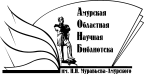 «Амурская областная научная библиотека имени Н.Н. Муравьева-АмурскогоОтдел библиографии и электронных ресурсов